Отчет о школьном этапе Всероссийских спортивных соревнований школьников «Президентские состязания»                                           (МБУ СОШ ЗАТО Звездный).     С 1марта по 12 марта 2022 года в школе МБУ СОШ ЗАТО Звездный прошел школьный этап Всероссийских спортивных соревнований школьников "Президентские состязания". В соревнованиях приняли участие команды 5-11 классов. В состав команды входили 6 юношей и 6 девушек. Всего в соревнованиях приняли участие 252 человека. Соревнования проходили по следующим видам: спортивное многоборье, «веселые старты» и теоретический конкурс. В упорной борьбе победу одержали классы-команды: 5Г, 6Б, 7А, 8А, 9А, 10 А. Молодцы!!! Победители и призеры награждены грамотами.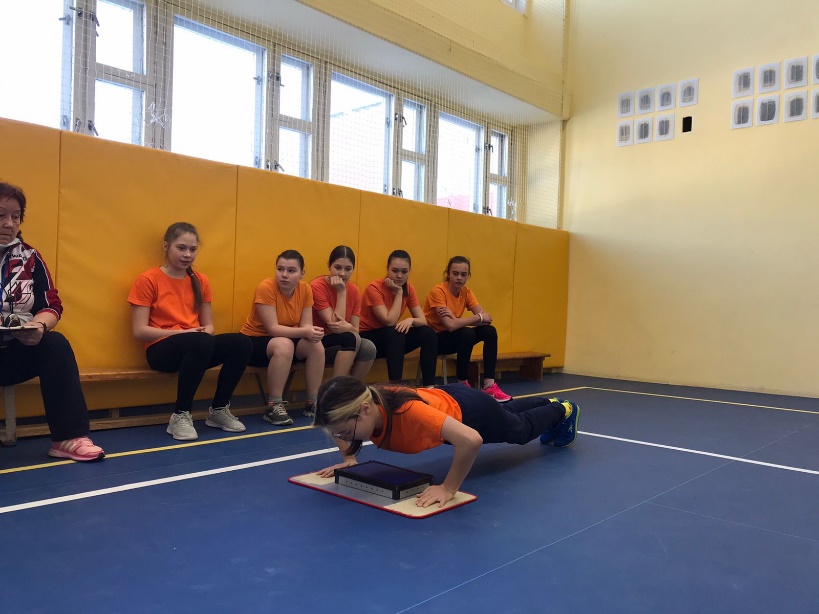 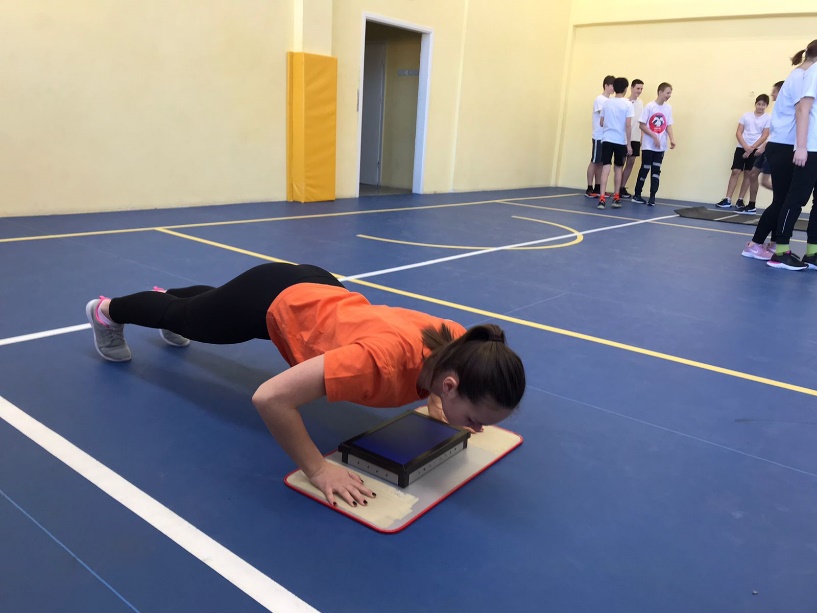 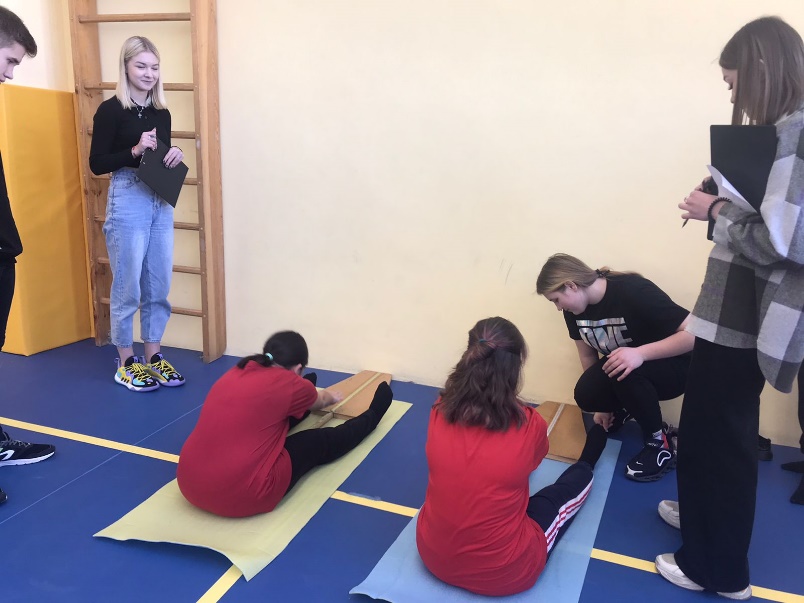 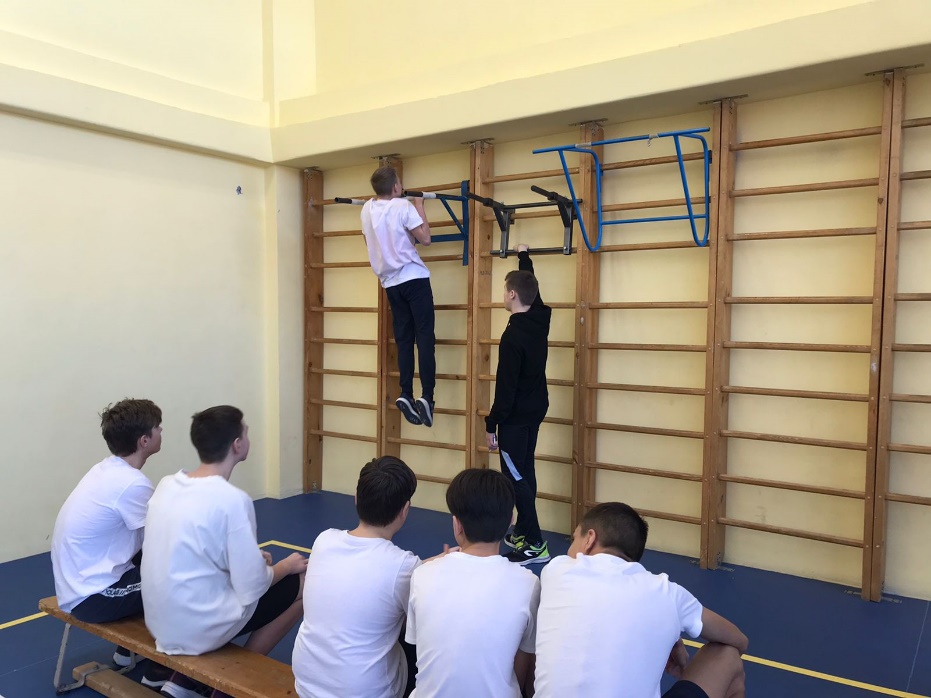 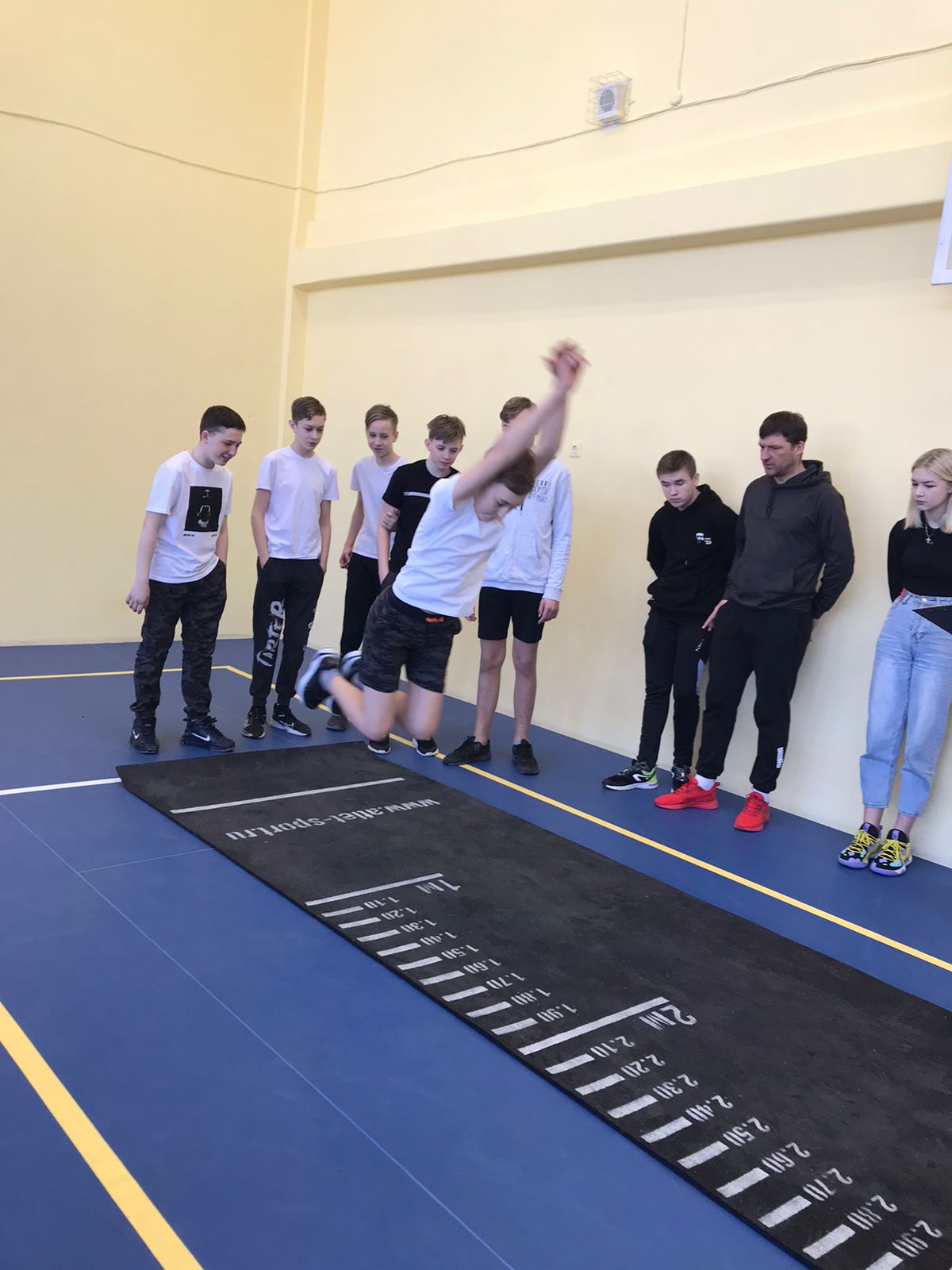 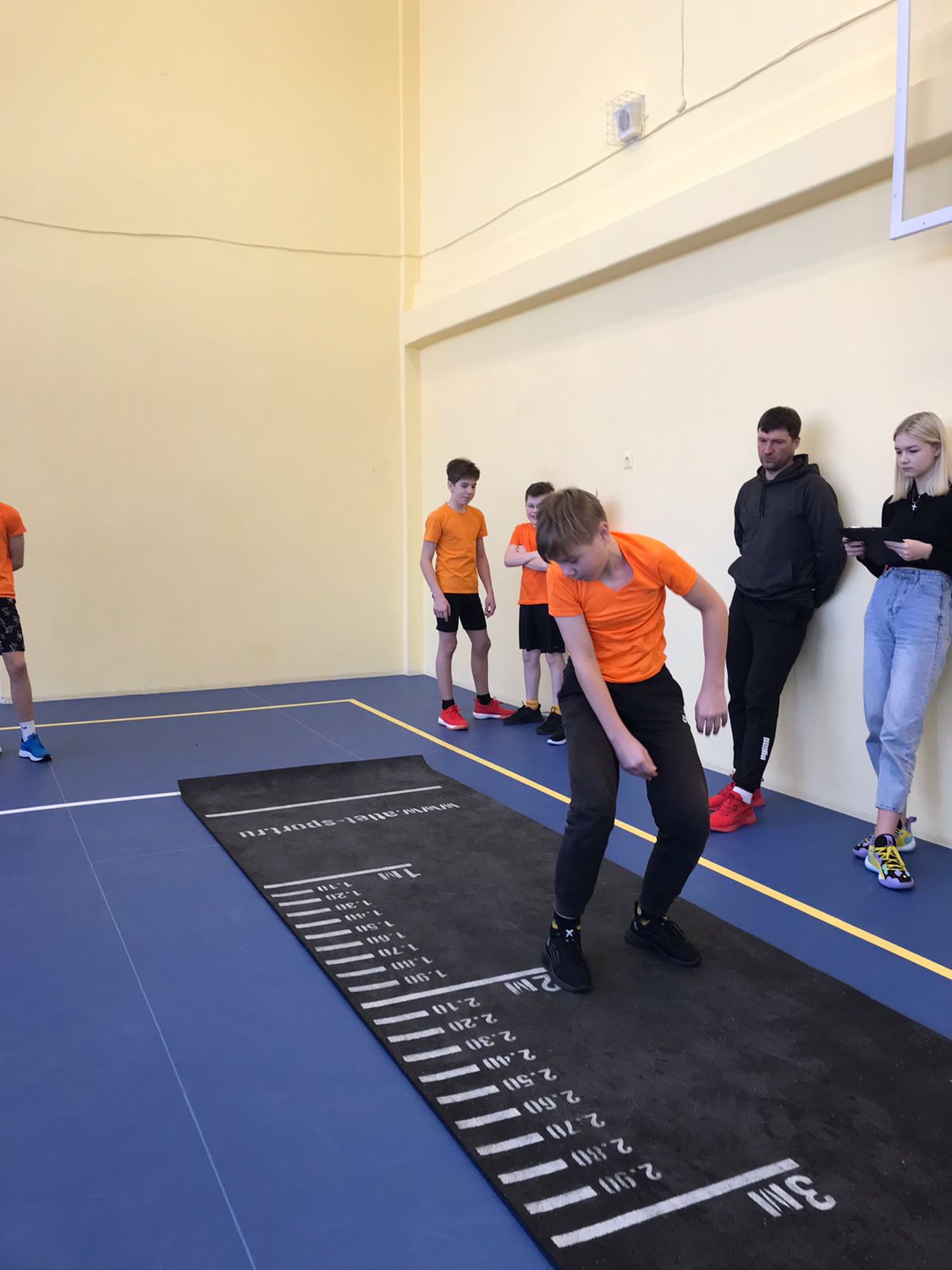 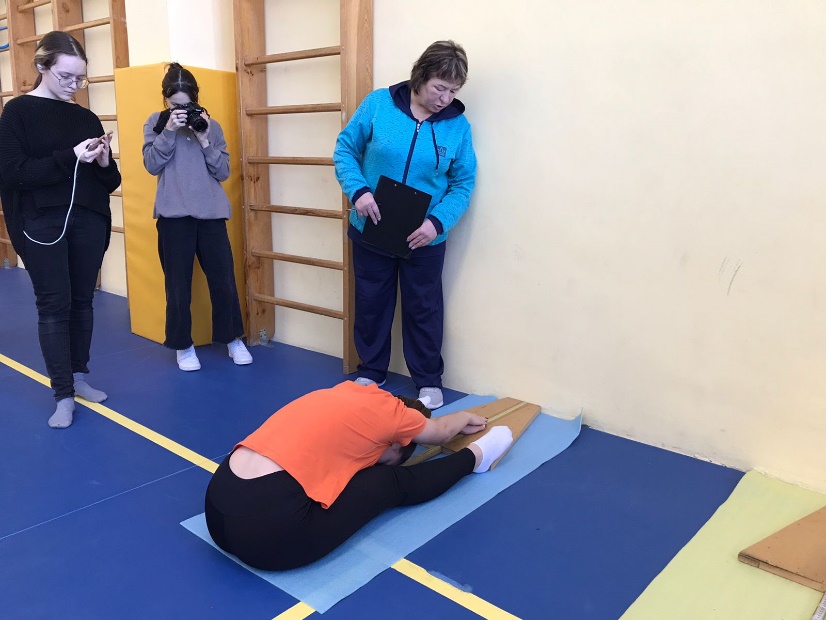 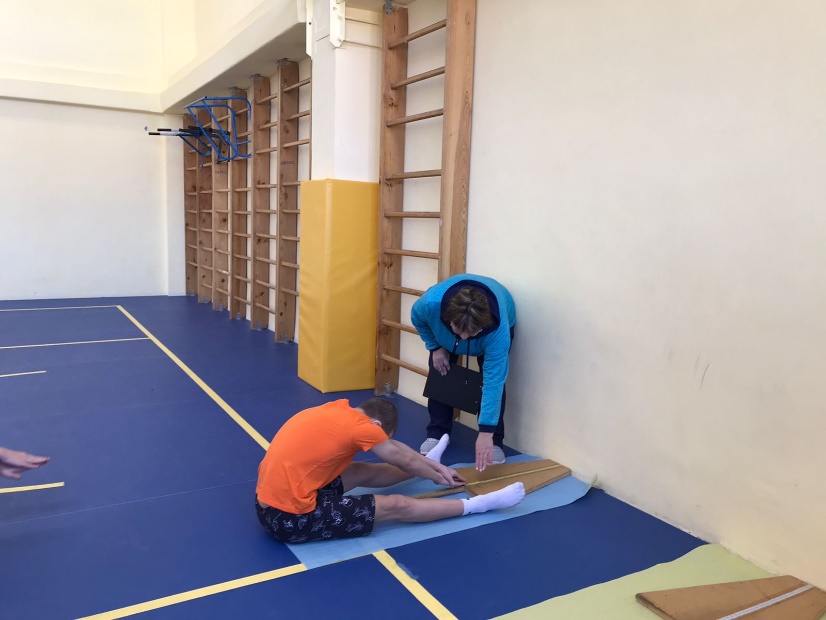 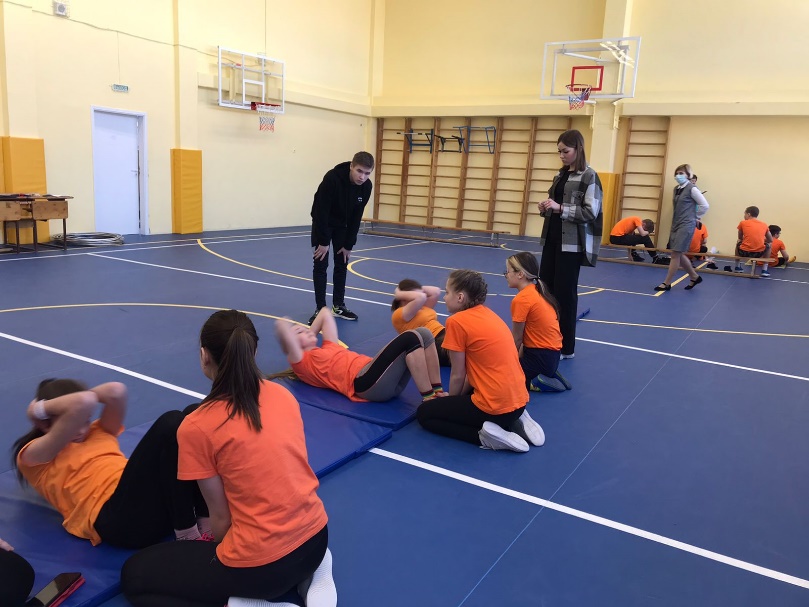 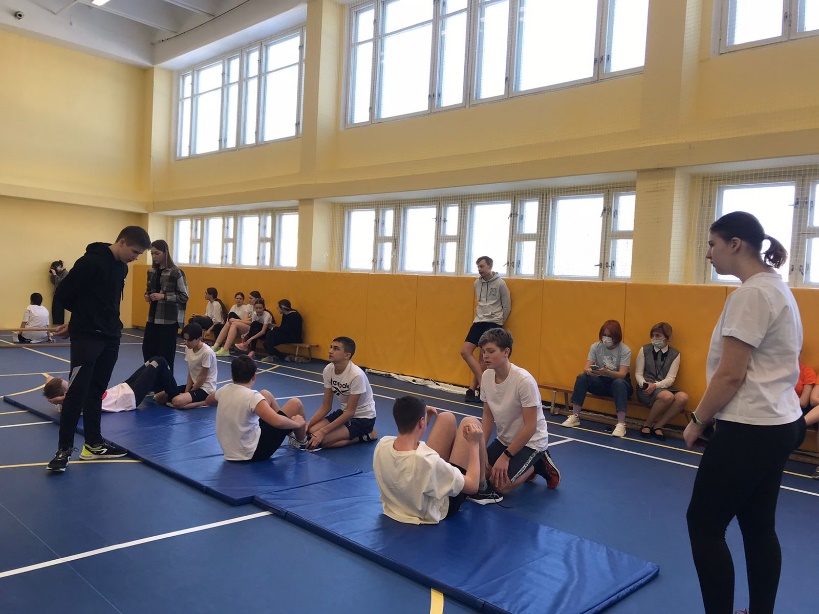 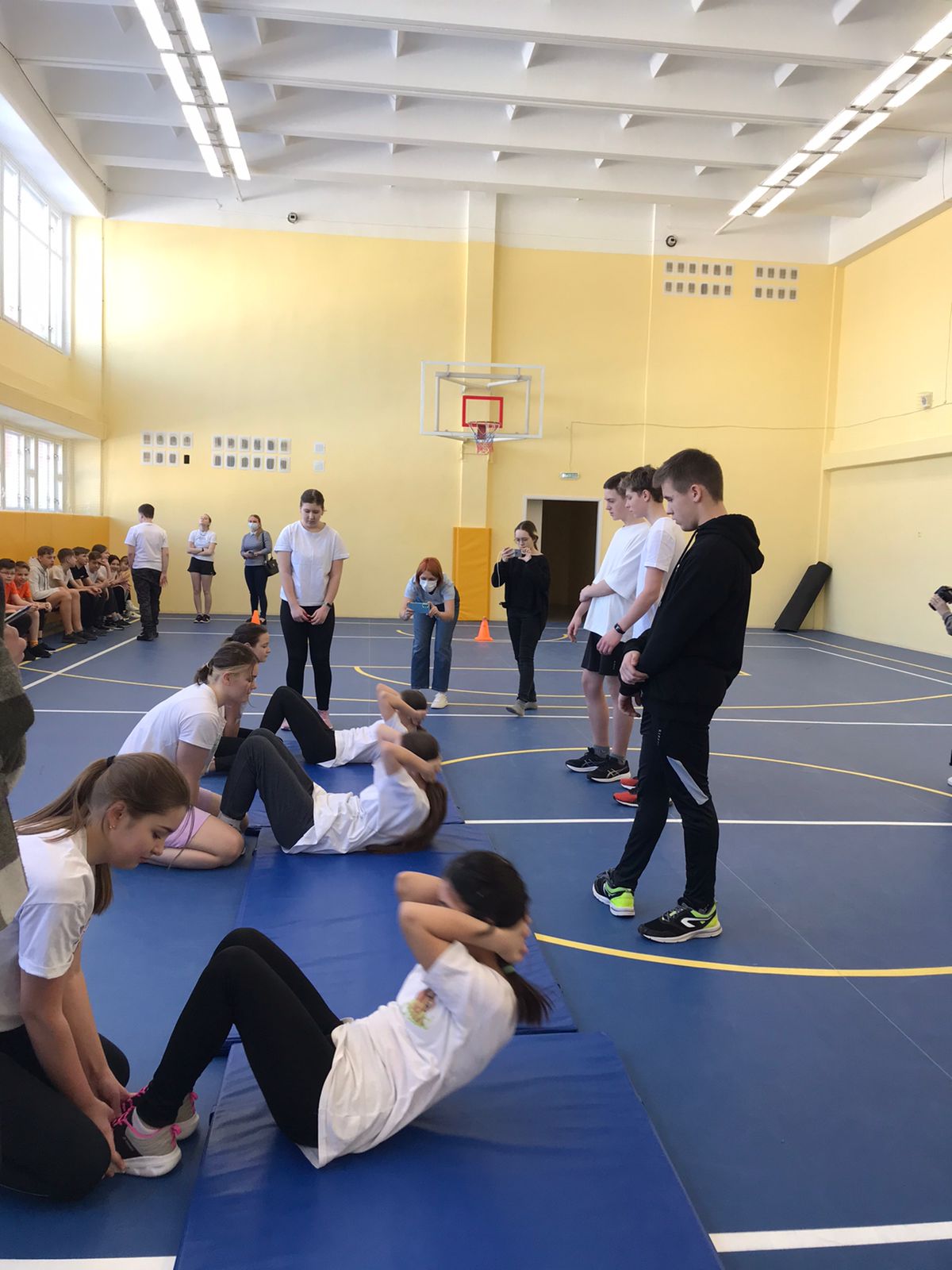 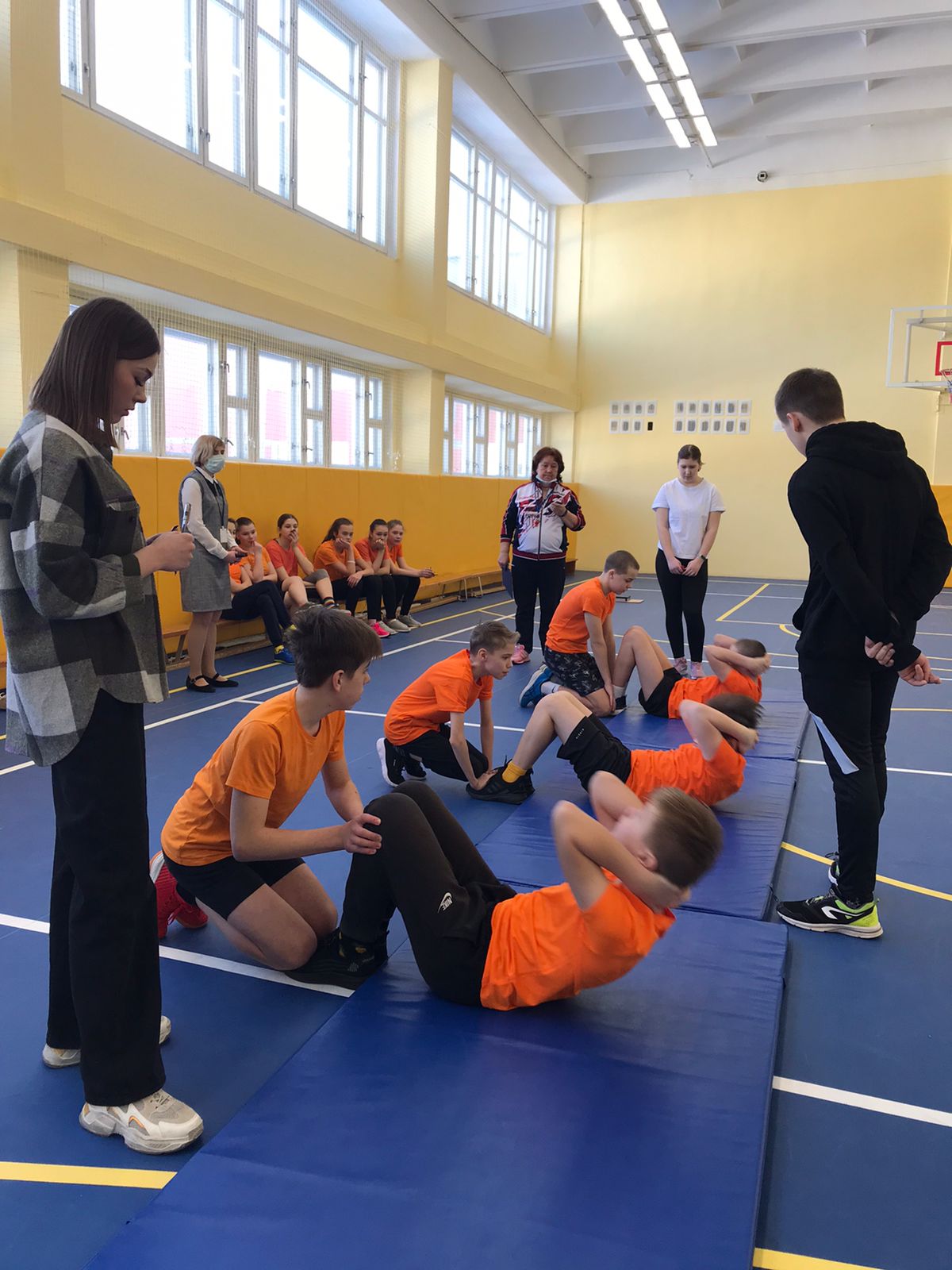 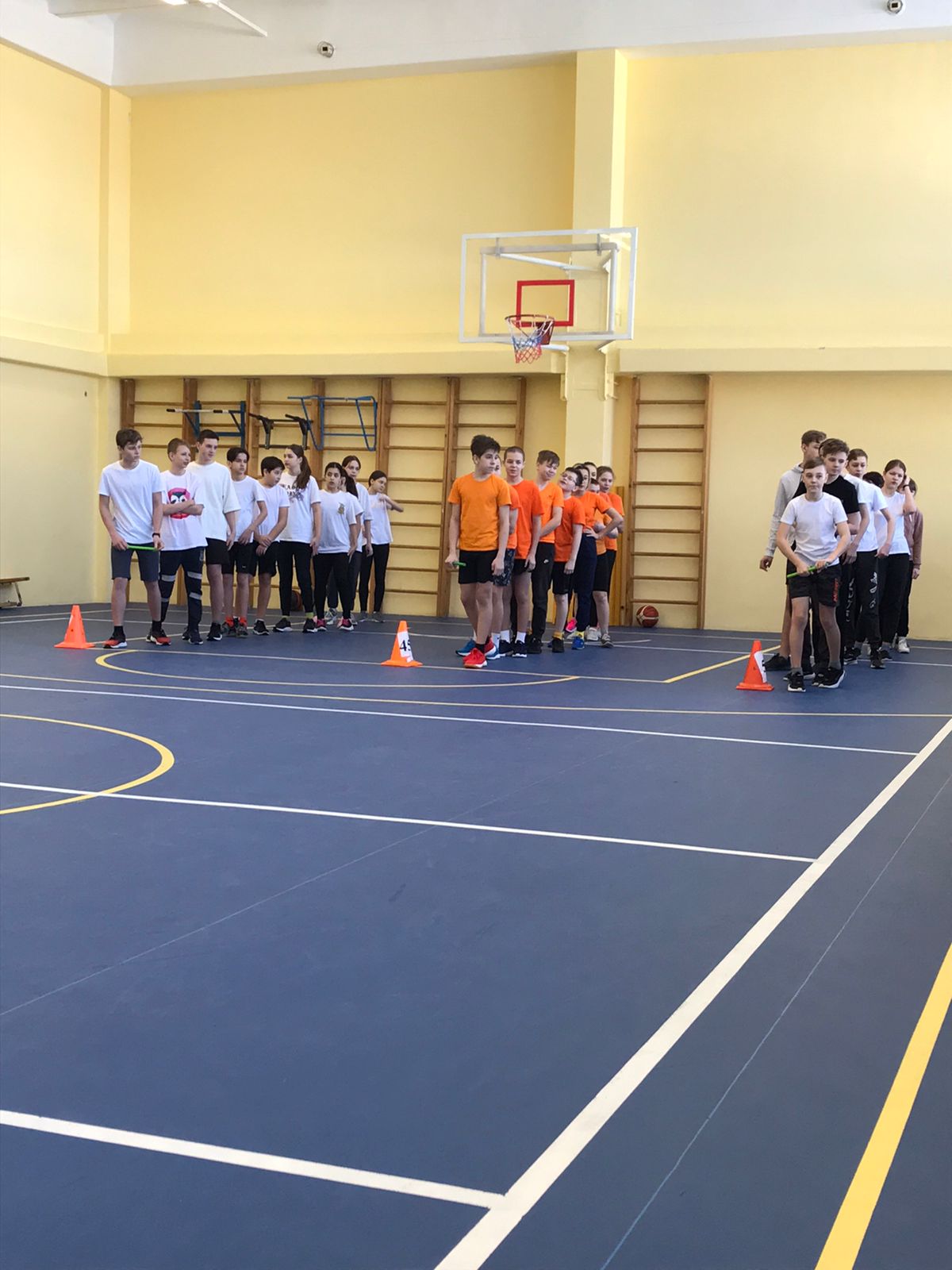 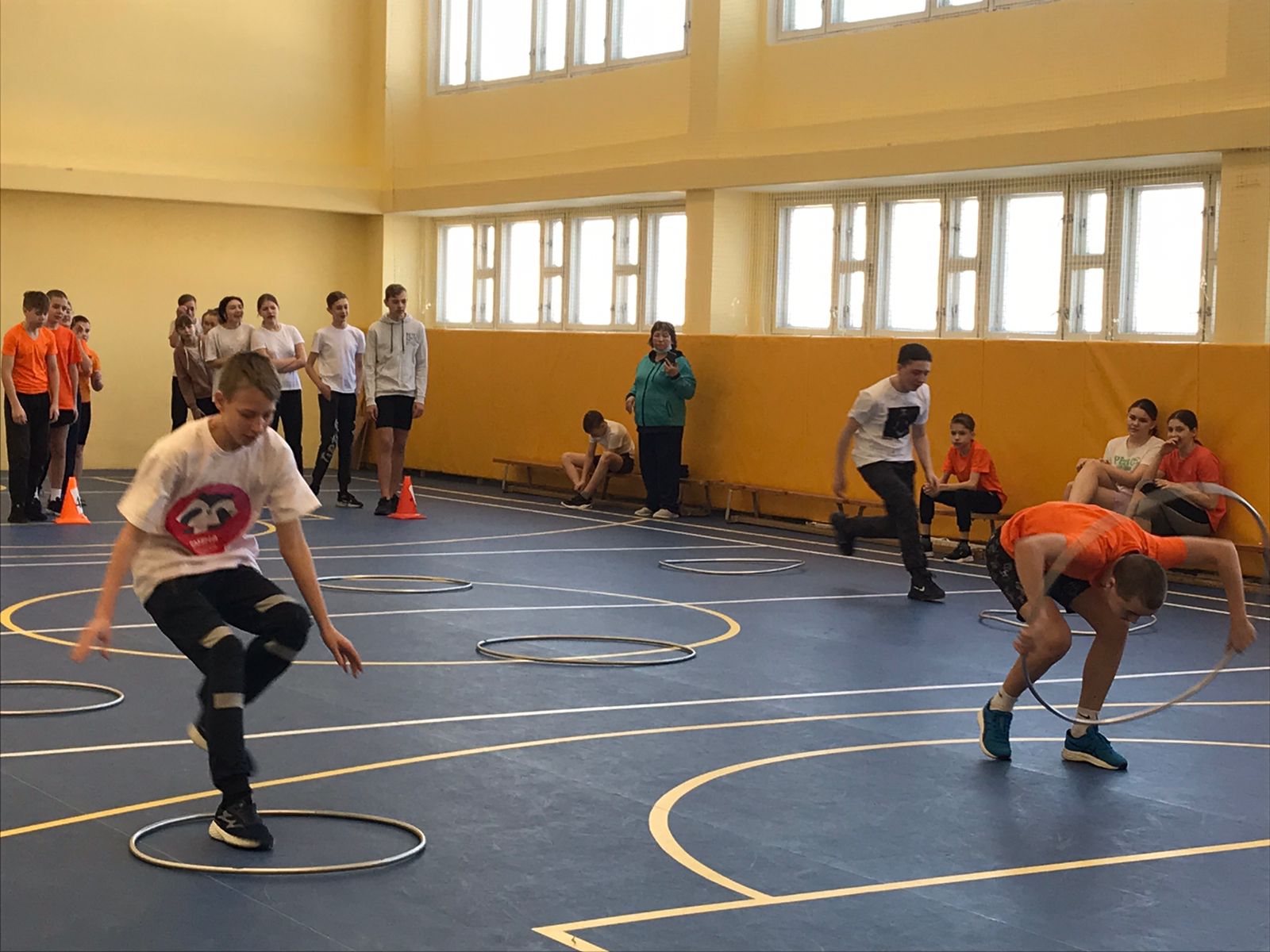 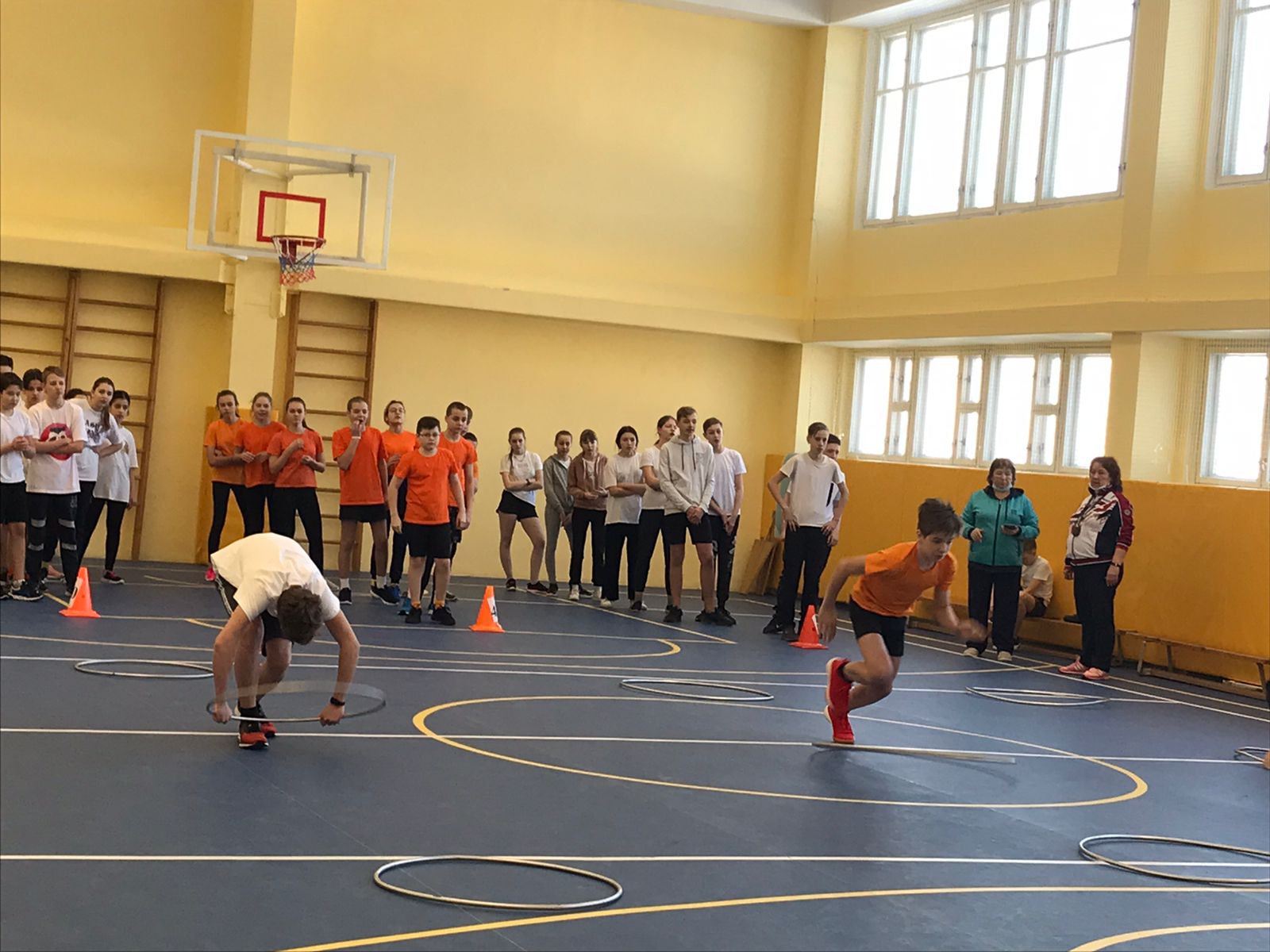 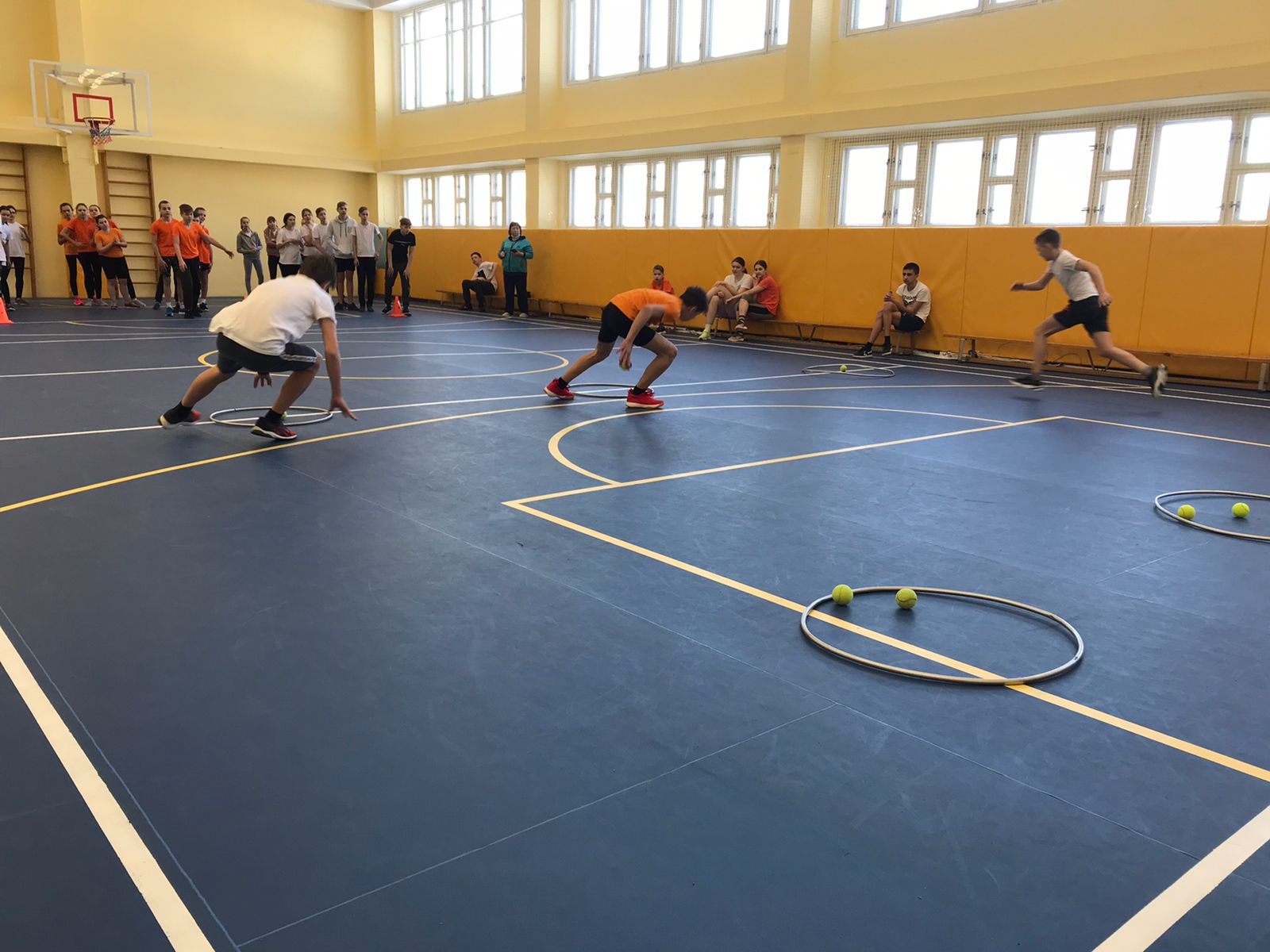 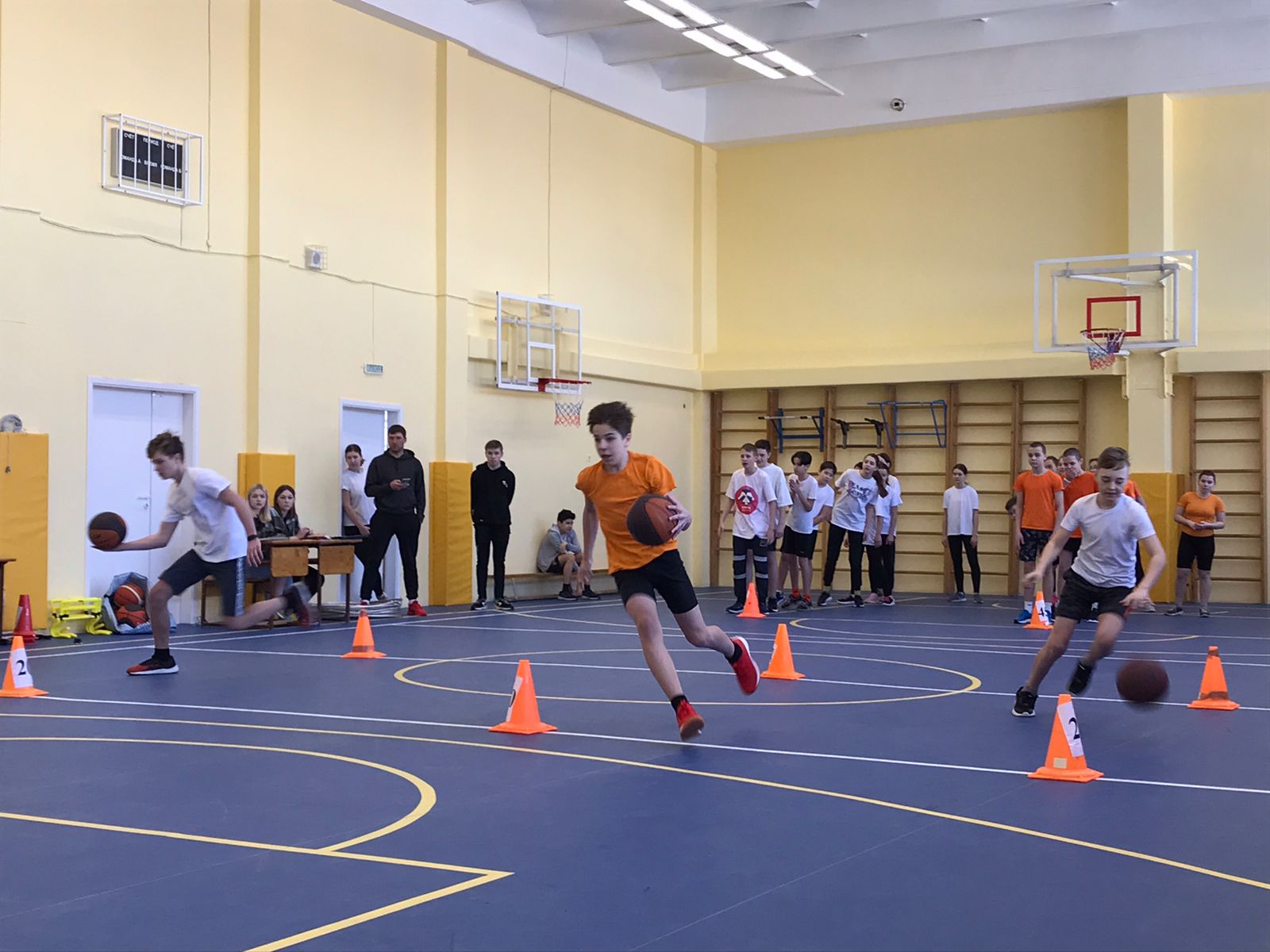 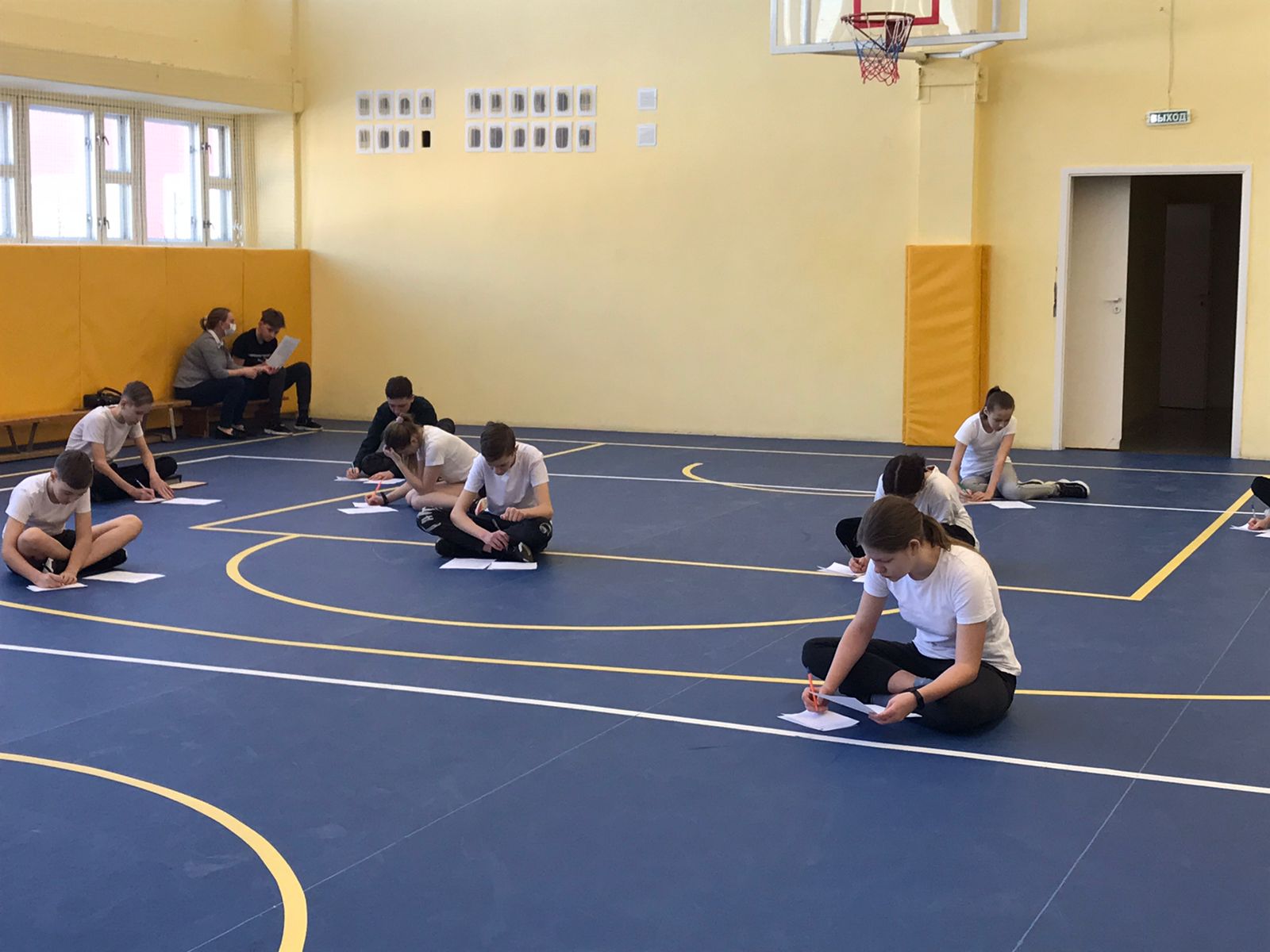 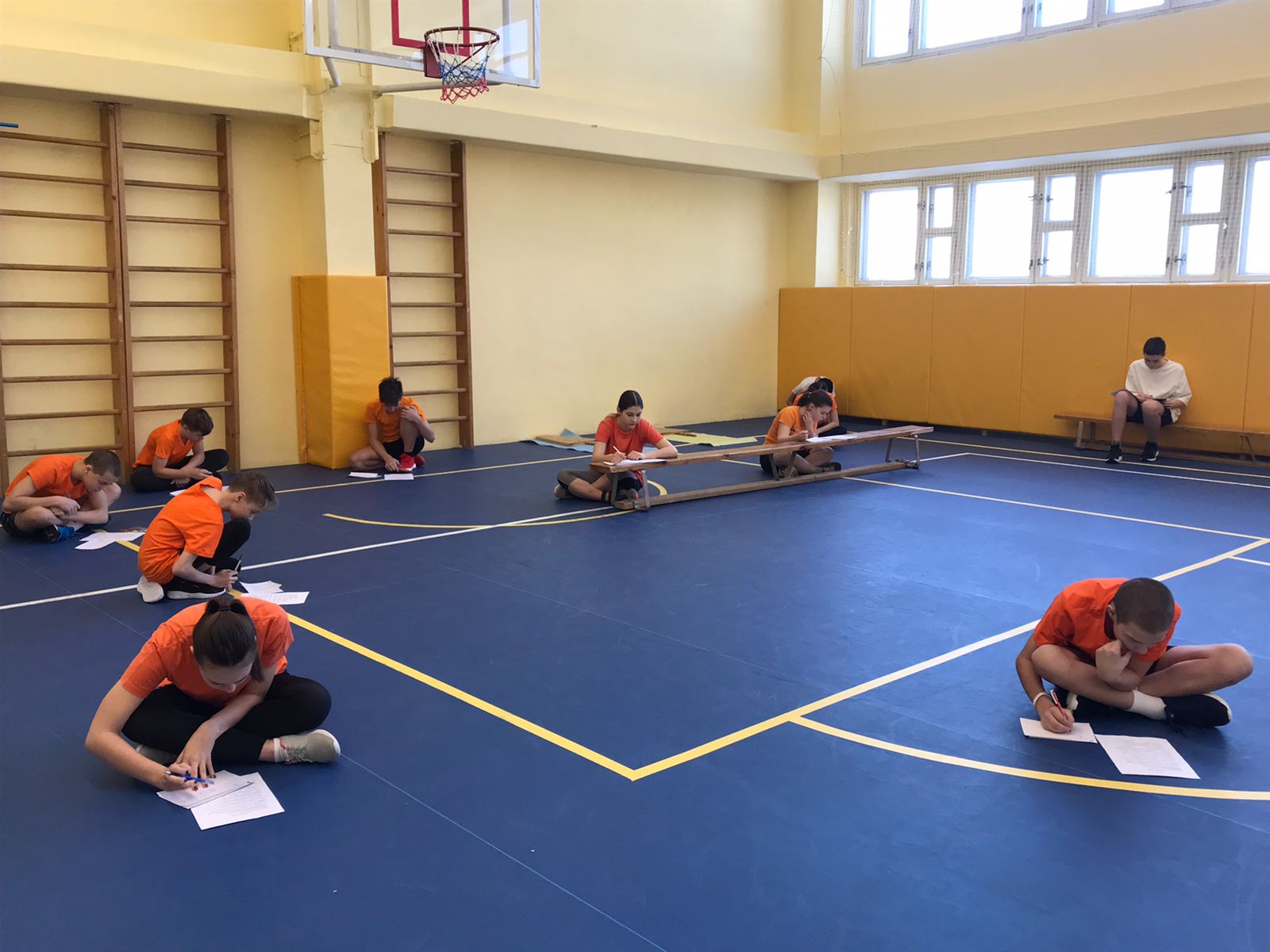 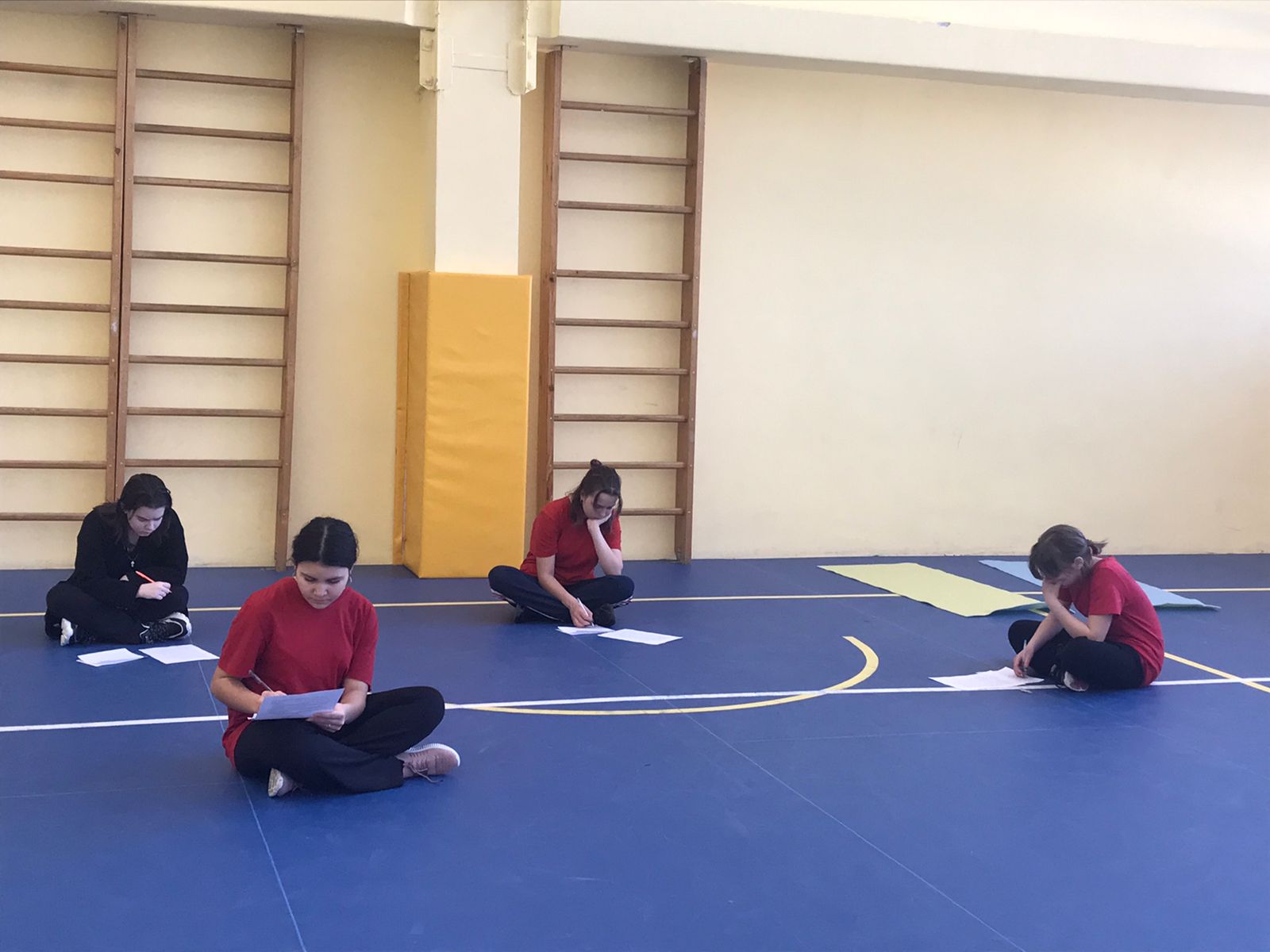 